SEQUÊNCIA DIDÁTICA:  EU E O CADERNOATIVIDADES PARA A SEMANA DE 22 A 26 DE MARÇO. Essa atividade pode ser realizada na folha e colada no caderno.Leia o texto com atenção todos os dias da semana. Pode colorir o desenho e a palavra matematicando.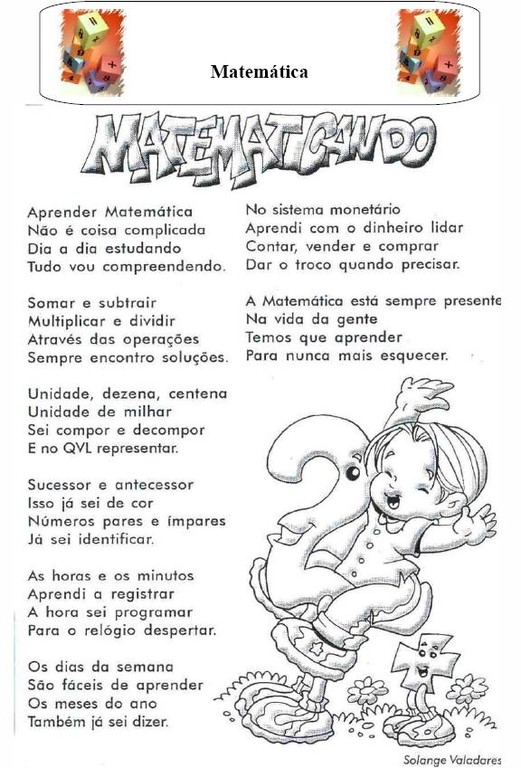 COMPLETE COPIANDO AS QUESTÕES NO CADERNO: ESTE POEMA FALA SOBRE .................................................................................................. .................................................................................................................................................................................................................................................................................................... TÍTULO DO POEMA ............................................................................................................... AUTORA DO POEMA .............................................................................................................ESTE POEMA TEM ............... ESTROFES.CADA ESTROFE TEM ............... VERSOS.AO TODO SÃO ............... VERSOS.VOCÊ GOSTOU DO POEMA? POR QUÊ?R............................................................................................................................................... .................................................................................................................................................................................................................................................................................................... COPIE E ILUSTRE A ÚLTIMA ESTROFE DO POEMA MATEMATICANDO.     As próximas atividades podem ser realizadas nas folhas e coladas no caderno.Complete o calendário do mês que estamos e pinte:Todos os domingos com a cor verde;O dia de hoje com a cor amarela;O dia de ontem com a cor vermelha;O dia de amanhã com a cor rosa;O dia do aniversário do município de Catanduvas com a cor azul;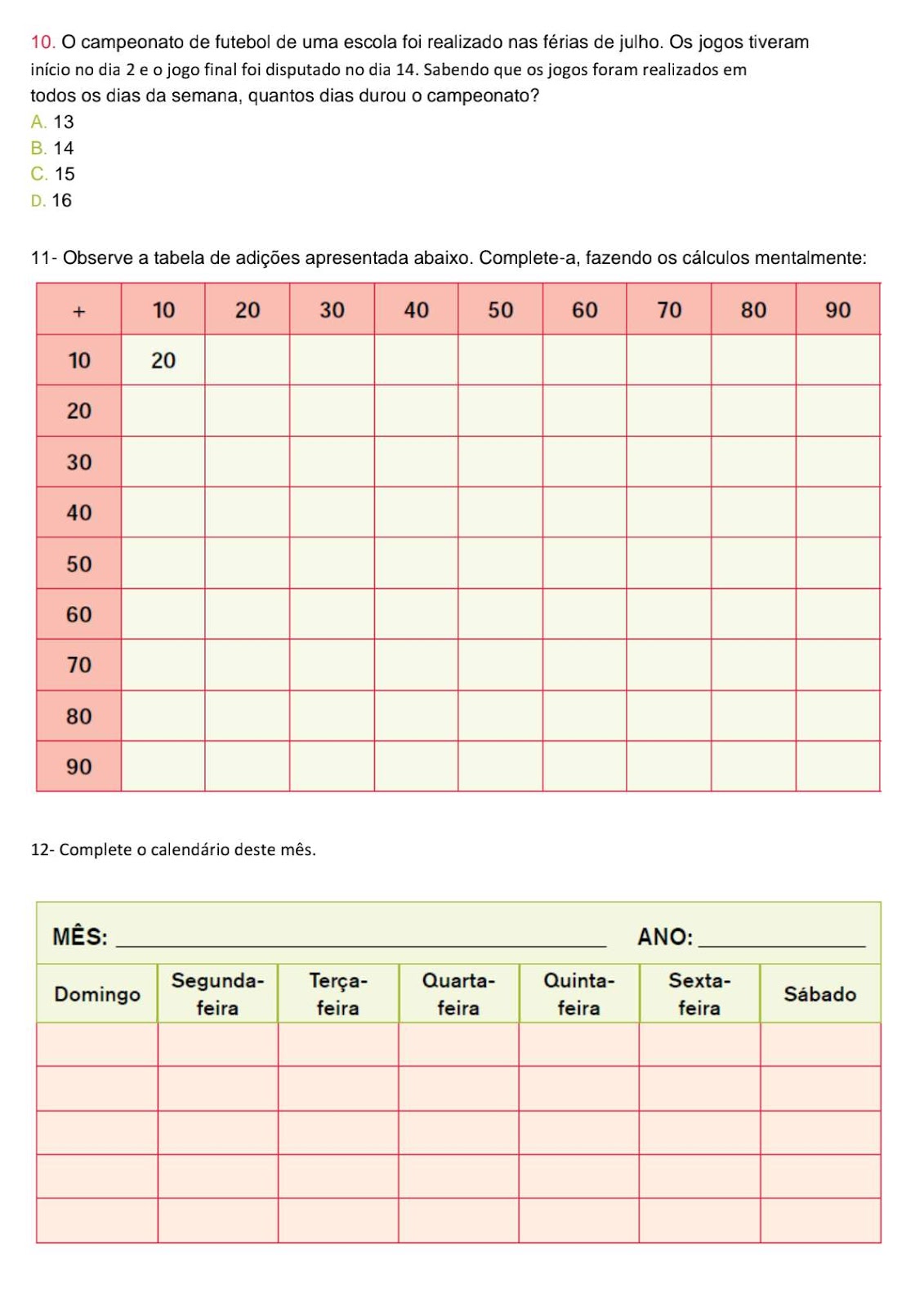 Pinte da mesma cor o número e as peças do material dourado correspondentes: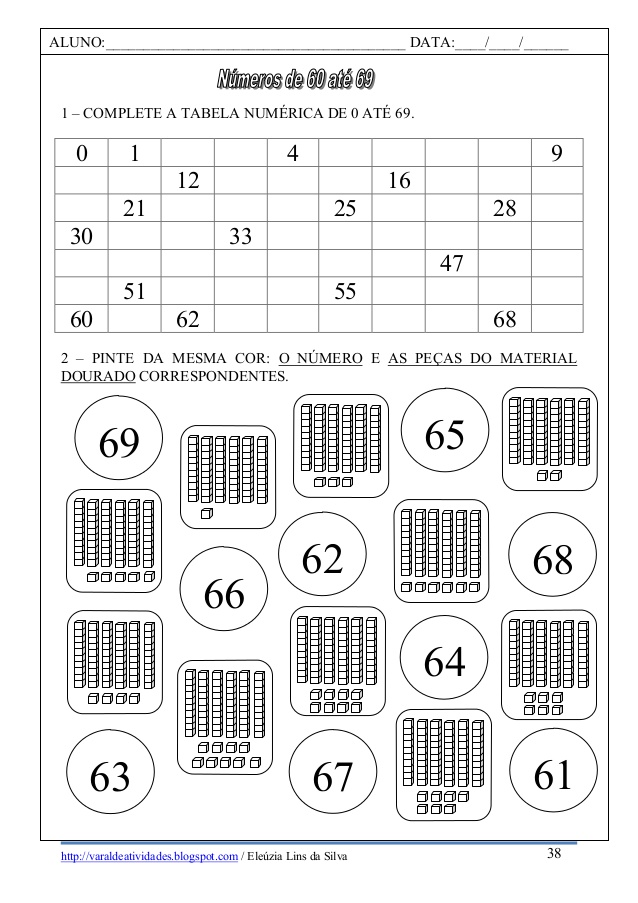 Ordene os números da atividade anterior do menor para o maior (ordem crescente)......................................................................................................................................................................................................................................................................................................................... Agora, escreva-os por extenso:61- ...................................................................................................................................................... 62- ...................................................................................................................................................... ....................................................................................................................................................................................................................................................................................................................................................................................................................................................................................................................................................................................................................................................................................................................................................................................................................................................................................................................................................................................................................................................................................................................................No livro de Matemática, vamos continuar o trabalho com o SND (Sistema de Numeração Decimal) Dezenas e centenas inteiras realize as atividades 1, 2, 3, 4 e 5, páginas 18 e 19. Números até 999 realize as atividades 1, 2 e 3, páginas 20 e 21. Escola Municipal de Educação Básica Augustinho Marcon.Catanduvas, 22 a 26 de março de 2021.Diretora: Tatiana Bittencourt Menegat. Assessora Técnica Pedagógica: Maristela Apª. Borella Baraúna.Assessora Técnica Administrativa: Margarete Petter Dutra.Professora: Gláucia Arndt.3° Anos 1 e 2 Aluno (a): .........................................................................................